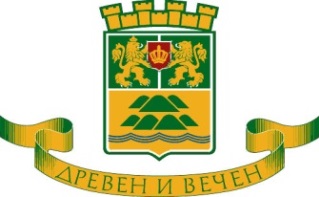 О Б Щ И Н А   П Л О В Д И ВОБЯВЛЕНИЕНа основание чл. 25, ал. 1, във връзка с чл. 21, ал. 1 от ЗОС, в съответствие с                                                                                                                                                                                                                                                                                                                                                                                                                                                                                                                                                                                                                                                                                                                                                                                                                                                                                                                                                                                                                                                                                                                                                                                                                                                                                                                                                                                                                                                                                                                                                                                                                                                                                                                                                                                                                                                                                                                                                                                                                                                                                                                                                                                                                                                                                                                                                                                                                                                                                                                                                                                                                                                                                                                                                                                                                                                                                                                                                                                                                                                                                                                                                                                                                                                                                                                                                                                                                                                                                                                                                                                                                                                                                                                                                                                                                                                                                                                                                                                                                                                                                                                                                                                                                                                                                                                                                                                                                                                                                                                                                                                                                                                                                                                                                                                                                                                                                                                                                                                                                                                                                                                                                                                                                                                                                                                                                                                                                                                                                                                                                                                                                                                                                                                                                                                                                                                                                                                                                                                                                                                                                                                                                                                                                                                                                                                                                                                                                                                                                                                                                                                                                                                                                                                                                                                                                                                                                                                                                                                                                                                                                                                                                                                                                                                                                                                                                                                                                                                                                                                                                                                                                                                                                                                                                                                                                                                                                                                                                                                                                                                                                                                                                                                                                                                                                                                                                                                                                                                                                                                                                                                                                                                                                                                                                                                                                                                                                                                                                                                                                                                                                                                                 влязъл в сила ПУП - ПРЗ на част от кв. 6 (нов), 15 (стар) по плана на кв. „Въстанически“ – север, гр.Пловдив, одобрен със заповед № 09ОА-3000/24.11.2009 г. на кмета на Община Пловдив и за кв. 27 по регулационния план на кв.„Въстанически“ – север, одобрен със Заповед № 450/15.06.1981г., с оглед реализиране на обект, публична общинска собственост – „Реконструкция на ул. „Даме Груев“ в участъка от транспортен възел „Родопи“ до бул. „Македония“, в съответствие с Годишната програма на Община Пловдив за управление и разпореждане с имоти, общинска собственост за 2021 г. приета с Решение №50, взето с протокол № 4/02.03.2021 г. на Общински съвет – Пловдив, Кметът на Община Пловдив уведомява собствениците, че открива процедура по принудително отчуждаване на следните недвижими имоти:1. Част с площ 103,85 кв.м. от поземлен имот с идентификатор 56784.530.377 по кадастралната карта и кадастралните регистри на гр. Пловдив, одобрени със Заповед №РД-18-48/03.06.2009 г. на Изпълнителния директор на АГКК, последно изменение на кадастралната карта и кадастралните регистри, засягащо поземления имот е от 02.10.2019 г., с адрес на поземления имот: гр. Пловдив, ул.„Даме Груев“ № 3, целият с площ 283 кв.м., трайно предназначение на територията: Урбанизирана, начин на трайно ползване: средно застрояване (от 10 до 15 м), стар идентификатор: няма, номер по предходен план: 377, кв. 6, парцел: XIV, при граници по кадастрална карта поземлени имоти с идентификатори: 56784.530.9545, 56784.530.378, 56784.530.9711, 56784.530.376, 56784.530.375, 56784.530.9710, който съгласно действащия ПУП - ПРЗ на част от кв. 6 (нов), 15 (стар) по плана на кв. „Въстанически“ – север, гр. Пловдив, одобрен със заповед № 09ОА-3000/24.11.2009 г. на кмета на  Община Пловдив, попада в уличната регулация на ул. „Даме Груев“, гр. Пловдив.		Имотът е собственост на Райна Младенова Ноел, Румяна Любомирова Николова – Милева, Веселина Атанасова Иванова, Надя Нецова Горева, Атанаска Нецова Вълкова и Димитър Запрянов Начев, съгласно документи за собственост.  	  Равностойното паричното обезщетение, определено в съответствие разпоредбите на чл. 22, във връзка с § 1 от ДР на ЗОС, съгласно оценка изготвена от независим оценител за частта от имота с площ 103,85 кв.м. и е в размер на 28 562,00 лв. (двадесет и осем хиляди петстотин шестдесет и два лева) без ДДС.	2. Част с площ 121,39 кв.м. от поземлен имот с идентификатор 56784.530.378 по кадастралната карта и кадастралните регистри на гр. Пловдив, одобрени със Заповед №РД-18-48/03.06.2009 г. на Изпълнителния директор на АГКК, последно изменение на кадастралната карта и кадастралните регистри, засягащо поземления имот е от 21.11.2014 г., с адрес на поземления имот: гр.Пловдив, ул.„Даме Груев“ № 5, целият с площ 332 кв.м., трайно предназначение на територията: Урбанизирана, начин на трайно ползване: средно застрояване (от 10 до 15 м), стар идентификатор: няма, номер по предходен план: 378, кв. 6, парцел: XIII, при граници по кадастрална карта поземлени имоти с идентификатори: 56784.530.9545, 56784.530.381, 56784.530.379, 56784.530.376, 56784.530.377, който съгласно действащия ПУП - ПРЗ на част от кв. 6 (нов), 15 (стар) по плана на кв.„Въстанически“ – север, гр. Пловдив, одобрен със заповед № 09ОА-3000/24.11.2009 г. на Община Пловдив, попада в уличната регулация на ул. „Даме Груев“, гр. Пловдив.  		Имотът е собственост на Недялка Йорданова Дупчева, Никола Иванов Дупчев, Магдалена Иванова Спасова, наследници на Георги Йорданов Гочев, а именно Диана Стефанова Станева – Гочева, Йордан Георгиев Гочев, Виктория Георгиева Гочева и Олина Ламбрева Дюшен, съгласно документи за собственост.   		Равностойното паричното обезщетение, определено в съответствие разпоредбите на чл. 22, във връзка с § 1 от ДР на ЗОС, съгласно оценка изготвена от независим оценител за частта от имота с площ 121,39 кв.м. и е в размер на 33 386,00 лв. (тридесет и три хиляди триста осемдесет и шест лева) без ДДС.	3. Част с площ 115,93 кв.м. от поземлен имот с идентификатор 56784.530.381 по кадастралната карта и кадастралните регистри на гр. Пловдив, одобрени със Заповед №РД-18-48/03.06.2009 г. на Изпълнителния директор на АГКК, последно изменение на кадастралната карта и кадастралните регистри, засягащо поземления имот е от 31.01.2018 г., с адрес на поземления имот: гр. Пловдив, ул.„Даме Груев“ № 7, целият с площ 322 кв.м., трайно предназначение на територията: Урбанизирана, начин на трайно ползване: средно застрояване (от 10 до 15 м), стар идентификатор: няма, номер по предходен план: 381, кв. 6 (нов), 15 (стар), парцел: XII, при граници по кадастрална карта поземлени имоти с идентификатори: 56784.530.9545, 56784.530.382, 56784.530.176, 56784.530.380, 56784.530.379, 56784.530.378, който съгласно действащия ПУП - ПРЗ на част от кв. 6 (нов), 15 (стар) по плана на кв. „Въстанически“ – север, гр. Пловдив, одобрен със заповед № 09ОА-3000/24.11.2009 г. на Община Пловдив, попада в уличната регулация на ул. „Даме Груев“, гр.Пловдив. 		Имотът е собственост на Дамян Атанасов Атанасов, Момчил Павлов Тодоров, Екатерина Георгиева Зарева, Светлана Георгиева Жилова, Василка Йорданова Жилова, Данаил Кръстанов Марков, Татяна Ангелова Узунова, Огнян Георгиев Узунов, Мария Димитрова Ставрева, Иван Атанасов Атанасов, Пламен Георгиев Петков, Румяна Кръстева Петкова и неустановен собственик, съгласно документи за собственост. 	  Равностойното паричното обезщетение, определено в съответствие разпоредбите на чл. 22, във връзка с § 1 от ДР на ЗОС, съгласно оценка изготвена от независим оценител за частта от имота с площ 115,93 кв.м. и е в размер на 31 884,00 лв. (тридесет и една хиляди осемстотин осемдесет и четири лева) без ДДС.	4. Част с площ 106,89 кв.м. от поземлен имот с идентификатор 56784.530.382 по кадастралната карта и кадастралните регистри на гр. Пловдив, одобрени със Заповед №РД-18-48/03.06.2009 г. на Изпълнителния директор на АГКК, последно изменение на кадастралната карта и кадастралните регистри, засягащо поземления имот е от 14.04..2020 г., с адрес на поземления имот: гр. Пловдив, ул.„Даме Груев“ № 9, целият с площ 283 кв.м., трайно предназначение на територията: Урбанизирана, начин на трайно ползване: средно застрояване (от 10 до 15 м), стар идентификатор: няма, номер по предходен план: 382, кв.6(15), парцел: XI - 382, при граници по кадастрална карта поземлени имоти с идентификатори: 56784.530.9545, 56784.530.386, 56784.530.385, 56784.530.176, 56784.530.381, който съгласно действащия ПУП - ПРЗ на част от кв. 6 (нов), 15 (стар) по плана на кв. „Въстанически“ – север, гр. Пловдив, одобрен със заповед № 09ОА-3000/24.11.2009 г. на Община Пловдив, попада в уличната регулация на ул. „Даме Груев“, гр.Пловдив. Имотът е собственост на Ели Илиева Бочукова, Петя Илиева Месробович, Мехмед Салих Карафеиз, Фатма Салих Карафеиз, Мария Димитрова Ставрева, Тодор Борисов Ставрев, Ани Христова Епитропова, Стоян Стефанов Епитропов, Руса Илиева Апостолова, Боян Александров Апостолов, Тодор Александров Апостолов, Марин Николаев Христов, Йорданка Атанасова Христозова, Ирик Димитров Кръстев, Елена Георгиева Кръстева, Александър Христов Солунов, Никола Димитров Виришапков, Венета Костадинова Виришапкова и „РИГЕЛ НС“ ЕООД, съгласно документи за собственост. 	  Равностойното паричното обезщетение, определено в съответствие разпоредбите на чл. 22, във връзка с § 1 от ДР на ЗОС, съгласно оценка изготвена от независим оценител за частта от имота с площ 106,89 кв.м. и е в размер на 29 398,00 лв. (двадесет и девет хиляди триста деветдесет и осем лева) без ДДС.		5. 2/3 ид. части от сграда с идентификатор 56784.530.300.2 по кадастралната карта и кадастралните регистри на гр. Пловдив, одобрени със Заповед №РД-18-48/03.06.2009 г. на Изпълнителния директор на АГКК, с адрес на сградата: гр. Пловдив, ул.„Даме Груев“ № 25, застроена площ 124 кв.м., брой етажи: 1, предназначение: селскостопанска, която сграда съгласно действащия регулационен план на кв.„Въстанически“ – север, одобрен със Заповед № 450/15.06.1981г., попада в уличната регулация на ул. „Даме Груев“, гр. Пловдив.   	Сградата е собственост на Иван Николов Ковачев и наследници на Атанас Николов Ковачев, а именно: Никола Атанасов Ковачев и Стефан Атанасов Ковачев – 2/3 ид. части /съгласно документи за собственост и удостоверение за наследници/ и на Община Пловдив – 1/3 ид. част, /съгласно Акт за общинска собственост/.		     Равностойното паричното обезщетение, определено в съответствие разпоредбите на чл.22, във връзка с §1 от ДР на ЗОС, съгласно оценка изготвена от независим оценител за 2/3 ид. части от сграда със застроена площ 124 кв.м. е в размер на 51 571,33 лв. (петдесет и една хиляди петстотин седемдесет и един лева и 33 ст.) без ДДС.